Wycena zestawu z dwiema maszynkami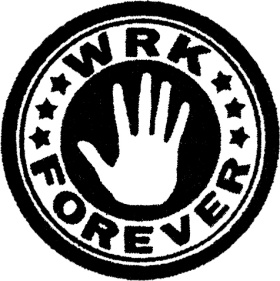    ↓Kliknięcie w niebieski link przenosi do strony produktu↓1. a) Maszynka do tatuażu Supreme Black Liner		500zł b) Maszynka do tatuażu Bronze Gun II (kolor, cienie)	800zł2. Zasilacz						270zł3. Przyłącze do maszynki WRK				50zł4. Stopka (włącznik nożny) WRK			50zł5. Czarny tusz 30ml.					40złKażdy następny kolor + 60zł6. Kalka x 10						18zł7. Spirit krem do odbijania kalki 60ml			40zł8. Gumki przytrzymujące drut				20zł9. Gumki do drutów					15zł10. Zestaw kubków na farbę  3 rodzaje			35złŁącznie =  1.833 zł11. Igły3RL Kontur x 5			7,5zł5RL Kontur x 5			7,5zł7RL Kontur x 5			7,5zł9RL Kontur x 5			7,5zł7MAG Wypełnienia x 5		7,5zł9MAG Wypełnienia x 5		7,5zł11MAG Wypełnienia x 5	7,5złŁącznie: 52,50 zł12. Rury3 Diament x 5			14,50zł5 Diament x 5			14,50zł7 Diament x 5			14,50zł9 Diament x 5			14,50zł7 Płaska x 5			14,50zł9 Płaska x 5			14,50zł11 Płaska x 5			14,50złŁącznie: 101,50 złŁącznie: 1.987 - rabat 5% = 1.887,65 zł + 12,35 zł (wysyłka) Razem = 1.900 ZŁPodczas akceptacji oferty proszę określić czy sztuczna skóra będzie potrzebna.Zapraszamy też na naszą stronę w celu dobrania ewentualnych dodatkowych barwników.